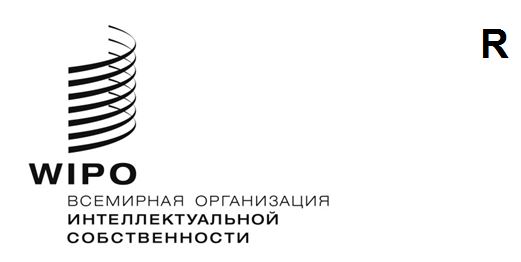 PCT/WG/14/7оригинал: английскийдата: 12 мая 2021 г.Рабочая группа по Договору о патентной кооперации (PCT) Четырнадцатая сессияЖенева, 14-17 июня 2021 г.СЛУЖБА ПЕРЕЧИСЛЕНИЯ ПОШЛИН ВОИС:  ОТЧЕТ О ХОДЕ РАБОТЫДокумент подготовлен Международным бюро РЕЗЮМЕНастоящий документ содержит обновленную информацию об участии ведомств в работе Службы перечисления пошлин ВОИС, которая в настоящее время объединяет более 60 ведомств ИС.  Международное бюро направило приглашения принять участие в работе Службы и другим ведомствам;  их присоединение к этому механизму принесло бы дополнительную пользу Службе перечисления пошлин ВОИС.  Участвующим ведомствам предлагается обмениваться уведомлениями и информацией о пошлинах в формате XML в соответствии с опубликованной схемой DTD, что, в свою очередь, позволит добиться прогресса на пути к созданию системы, позволяющей обмениваться информацией об уплате пошлин и денежных переводах в режиме, близком к реальному времени.  ИСТОРИЯ ВОПРОСАВ апреле 2018 г. начал действовать экспериментальный «механизм сальдирования» для перечисления пошлин РСТ между ведомствами через Международное бюро.  Этот экспериментальный проект был направлен на сокращение расходов, связанных с банковскими переводами, а также на уменьшение рисков, обусловленных колебаниями курсов валют, и на упрощение обработки транзакций.  Кроме того, перечисление пошлин через Международное бюро позволяет ему проверять международные заявки на предмет уплаты заявителем всех причитающихся пошлин, прежде чем переводить копию для поиска международному поисковому органу (МПО) через систему eSearchCopy.     После успешного завершения эксперимента в целях придания новому механизму перечисления пошлин официального характера были внесены поправки в Инструкцию к РСТ и изменения в Административную инструкцию, которые вступили в силу 1 июля 2020г.;  в результате этого была создана Служба перечисления пошлин ВОИС («Служба перечисления пошлин»).  В Приложении G к Административной инструкции содержится подробная информация о порядке, которого должны придерживаться ведомства при уведомлении о получении платежей и сообщении о пошлинах, а также при переводе пошлин по линии Службы перечисления пошлин. получающие ведомства и международные органы, участвующие в работе службы В соответствии с пунктом 7 Приложения G к Административной инструкции Международное бюро опубликовало перечень перечислений пошлин в рамках Службы перечисления пошлин ВОИС для каждого участвующего ведомства в Бюллетене PCT 20 ноября 2020 г.  За период с 21 ноября 2020 г. по 31 марта 2021 г. о своем участии в работе Службы перечисления пошлин сообщили ещё три ведомства;  Международное бюро опубликовало перечень перечисления соответствующих пошлин для этих трех ведомств в Бюллетене РСТ 8 апреля 2021 г.  Кроме того, пошлины за проведение поиска перечислили Международному бюро получающие ведомства (ПВ) Казахстана и Португалии, а ПВ Хорватии прислало уведомление о будущем участии в работе системы.   Международное бюро планирует ежеквартально публиковать в Бюллетене РСТ информацию об новых участвующих ведомствах и о перечислениях пошлин теми ведомствами, которые участвуют в работе Службы перечисления пошлин. По состоянию на 30 апреля 2021 г. в работе Службы перечисления пошлин в качестве ПВ участвовало 62 ведомства, которые переводят по крайней мере часть пошлин за проведение поиска компетентным МПО через Международное бюро.  В качестве международных поисковых органов и органов предварительной экспертизы в работе Службы перечисления пошлин участвуют 13 ведомств, которые получают пошлины за проведение поиска по крайней мере от некоторых ПВ через Международное бюро.  В качестве МПО в системе участвуют следующие ведомства:  Австрийское патентное ведомство, Ведомство ИС Австралии, Бразильский национальный институт интеллектуальной собственности, Европейское патентное ведомство, Испанское ведомство по патентам и товарным знакам, Израильское патентное ведомство, Японское патентное ведомство, Корейское ведомство интеллектуальной собственности, Федеральная служба Российской Федерации по интеллектуальной собственности (РОСПАТЕНТ), Шведское ведомство интеллектуальной собственности, Сингапурское ведомство интеллектуальной собственности, Ведомство по патентам и товарным знакам США и Патентный институт стран Северной Европы.  В сферу компетенции 4 из 10 оставшихся МПО (ведомств ИС Турции, Украины, Филиппин и Финляндии) входят лишь граждане соответствующих стран и постоянно проживающие там лица.  Что касается других МПО, не участвующих в системе, то Международное бюро либо уже обсуждает с ними вопрос об их участии, либо направит им предложение присоединиться к Службе перечисления пошлин после уточнения некоторых вопросов, связанных с банковским обслуживанием и валютой. ПЕРЕЧИСЛЕНИЕ ПОШЛИН ЗА ПРОВЕДЕНИЕ ПОИСКАТаблица 1 содержит информацию о количестве операций по перечислению пошлин через Международное бюро начиная с 2018 г. в тех случаях, когда МПО и ПВ являются разными ведомствами.  За последние три года доля этих пошлин за проведение поиска, перечисляемых через Международное бюро, увеличилась до 97,7 процентов.  Таблица 1:  Количество операций по перечислению пошлин за проведение поиска через Международное бюро и непосредственно в адрес МПО начиная с 2018 г. ВАЛЮТЫ, В КОТОРЫХ ПЕРЕВОДЯТСЯ ПОШЛИНЫ ЗА ПРОВЕДЕНИЕ ПОИСКА В РАМКАХ СЛУЖБЫ ПЕРЕЧИСЛЕНИЯ ПОШЛИН Служба перечисления пошлин позволяет принимать пошлины за проведение поиска, взимаемые ПВ, в любой валюте, в отношении которой был установлен эквивалент согласно правилу 16.1(d)(ii).  Вместе с тем ПВ должны выбрать какую-то одну валюту для перевода пошлин в адрес каждого МПО через Международное бюро.  При возможности ПВ должны использовать какую-то одну валюту для перечисления пошлин Международному бюро за проведение поиска, пошлин за подачу международных заявок и пошлин за обработку заявок в целях уменьшения банковских сборов и упрощения банковских процедур как со стороны ПВ, так и со стороны Международного бюро, перечисляя все эти пошлины одним банковским переводом.  Тем не менее некоторые ПВ продолжают перечислять пошлины за проведение поиска и пошлины за подачу/обработку заявок с использованием различных валют, с тем чтобы обеспечить выполнение внутренних казначейских требований.  В контексте работы Службы перечисления пошлин Международное бюро принимает пошлины от участвующих ПВ в 14 валютах и перечисляет их участвующим МПО в 8 валютах.  Международное бюро перечисляет пошлины за проведение поиска всем МПО в валютах их стран по фиксированному курсу в размере, установленном на дату подачи международной заявки, за исключением Израильского патентного ведомства, которое просило перечислять ему пошлины за проведение поиска в долл. США.  СОКРАЩЕНИЕ ЧИСЛА ТРЕБОВАНИЙ СОГЛАСНО ПРАВИЛУ 16.1(e)Одной из целей Службы перечисления пошлин является уменьшение рисков для Международного бюро, связанных с колебаниями валютных курсов (правило 16.1(e)).  В соответствии с этим правилом Международное бюро обязано возмещать МПО потери, обусловленные разницей между размерами пошлины за проведение поиска в согласованной валюте и в предписанной валюте при конвертации в согласованную валюту.  Кроме того, МПО должны возвращать Международному бюро курсовую прибыль, возникающую из-за такой разницы.  Процедура производства этих выплат требует, чтобы МПО подавали в Международное бюро соответствующие требования, рассмотрение которых связано для последнего с необходимостью выполнения большого объема работы.  В настоящее время все ведомства, которые подавали такие требования начиная с 2017 г., участвуют в работе Службы перечисления пошлин в качестве МПО.  Хотя эти ведомства и выполняют функции компетентных МПО для некоторых ПВ, которые не участвуют в работе Службы перечисления пошлин, размеры выплачиваемых компенсаций в этих случаях являются небольшими, тогда как в прошлом они могли превышать 500 000 шв. франков в год.   БУДУЩЕЕ УЧАСТИЕ ПОЛУЧАЮЩИХ ВЕДОМСТВ Несмотря на то, что в настоящее время Служба перечисления пошлин охватывает большинство МПО и ПВ, включая и те МПО, которые получают наибольший объем пошлин за проведение поиска от других ПВ, до того момента, когда в работе Службы будут участвовать все без исключения МПО и ПВ, система не заработает на полную мощность.  Вместе с тем, пока в системе не участвуют все ПВ, которые указали тот или иной конкретный МПО в качестве органа, компетентного проводить поиск по международным заявкам, этот МПО будет по-прежнему получать пошлины за проведение поиска от ПВ, не участвующих в системе, напрямую, что связано с необходимостью применения различных процедур в отношении разных ПВ.  При этом сохранятся и те издержки и неудобства, с которыми сталкиваются Международное бюро и МПО в связи с необходимостью соблюдать две различные процедуры в контексте перечисления пошлин за проведение поиска.  Кроме того, когда предписанная валюта, в которой ПВ, не участвующее в системе, получает пошлины за проведение поиска, отличается от согласованной валюты, процедура выплат согласно правилу 16.1(e) по-прежнему будет применяться в связи с необходимости конвертации валют.  Более 50 из 118 ведомств, выступающих в качестве ПВ, пока еще не участвуют в работе Службы перечисления пошлин.  Международное бюро направило приглашения почти всем ПВ, получавшим международные заявки начиная с 2016 г. и указывавших МПО, которые участвуют в работе Службы перечисления пошлин, и намеревается принимать дальнейшие меры в связи с этими приглашениями, стремясь найти решения любых проблем, которые могут препятствовать участию того или иного ПВ в системе.  Тем ПВ, которые пока еще не участвуют в работе Службы перевода пошлин, предлагается связаться с Международным бюро по адресам электронной почты income.pct@wipo.int или fee.pct@wipo.int, с тем чтобы обсудить порядок действий, необходимых для их включения в систему перечисления пошлин. Несколько МПО указали, что они хотели бы обязать все ПВ, для которых они являются компетентными МПО, перечислять им пошлины не напрямую, а через Службу перевода пошлин.  Это можно было бы обеспечить путем внесения поправок в приложение A к их соглашениям с Международным бюро, добавив в статью 16(3)(b) положение об обязательности использования Службы как одного из условий указания МПО в качестве компетентного;  при этом не пришлось бы вносить изменения в Административную инструкцию.  Поскольку это было бы связано с потенциальным ограничением их сферы компетенции, такие поправки необходимо будет согласовать с Генеральным директором с учетом положений статьи 11(2) соответствующего соглашения.  Вместе с тем Генеральный директор будет открыт для того, чтобы согласиться на такие изменения, при том условии, что ПВ будет дано достаточно времени для того, чтобы принять необходимые меры, и что ни одно ПВ не окажется в таком положении, при котором у него не будет возможности указать ни один компетентный МПО. ОБМЕН ИНФОРМАЦИЕЙ О ПОШЛИНАХВ тех случаях, когда перевод пошлин осуществляется по линии Службы перечисления пошлин, пункт 9 приложения G согласно правилу 96.2(b) предусматривает в отношении ведомства, взимающего пошлину («взимающего ведомства») процедуру уведомления Международного бюро о ее получении.  Как указывается в пункте 13 приложения G, взимающее ведомство также должно пересылать Международному бюро информацию о пошлинах, полученных данным ведомством по линии Службы перечисления пошлин за предыдущий месяц или другой согласованный отрезок времени, а также об исправлениях и упущениях, относящихся к пошлинам, перечисленным или подлежащим перечислению за предыдущие месяцы.  Приложение G предусматривает определенную гибкость в том, что касается порядка направления взимающими ведомствами уведомлений о получении пошлин согласно пункту 9, а также пересылки информации о собранных пошлинах согласно пункту 13.  В соответствии с пунктом 10 (уведомление) и пунктом 14 (пересылка информации о пошлинах) такой порядок согласовывается между взимающим ведомством и Международным бюро.  В обоих этих пунктах указывается, что предпочтительным вариантом является использование взимающими ведомствами формата XML, соответствующего схеме DTD.  Схема DTD публикуется на веб-сайте ВОИС. Пересылка информации о пошлинах в машиносчитываемом формате XML даст ведомствам возможность повысить эффективность процесса перечисления пошлин, а заявители и ведомства смогут получить доступ к высококачественной информации о статусе операций по уплате пошлин и переводов.  Представление информации в машиносчитываемом формате необходимо для автоматизации проверок, проводимых Международным бюро в соответствии с пунктом 17 приложения G на предмет соответствия представленных данных суммам ожидаемых поступлений с учетом уже имеющихся библиографических данных.  Представление информации в единообразном машиносчитываемом формате также позволит Международному бюро в режиме реального времени подтверждать информацию о пошлинах для взимающих ведомств и ведомств-бенефициаров.  Поэтому Международное бюро призывает те ведомства, которые в настоящее время не предоставляют информацию об уплате пошлин за проведение поиска в формате XML, перейти на этот формат.  С апреля 2020 г. в системе ePCT имеется инструмент, при помощи которого ПВ могут переводить информацию о пошлинах, полученных в связи с определенными международными заявками, в рекомендованный формат XML для ее последующей пересылки Международному бюро.  Этот инструмент может стать особенно полезным для небольших ПВ, которые получат возможность переводить соответствующую информацию о пошлинах в нужный формат.  Выбор международных заявок пользователями из ПВ производится вручную.  В рамках будущих релизов системы ePCT Международное бюро намеревается усовершенствовать этот инструмент и распространить его действие на пошлины за обработку заявок, получаемых органами международной предварительной экспертизы. НАПРАВЛЕНИЯ БУДУЩЕЙ РАБОТЫ Конечной целью усилий, предпринимаемых на данном направлении, является обеспечение наличия информации о статусе операций по перечислению пошлин и переводов в адрес заявителей и всех соответствующих ведомств (получающего ведомства, Международного бюро, международных поисковых органов и органов международной предварительной экспертизы) в режиме, близком к режиму реального времени;  проведение проверок позволит немедленно выявлять любые расхождения между полученными/переведенными суммами и ожидаемыми поступлениями с учетом имеющихся библиографических данных.  Это позволит немедленно устранять любые возможные ошибки, уменьшая риски сохранения ошибок на момент производства ежемесячных перечислений, что, в свою очередь, позволит значительно снизить объем бухгалтерских операций, которые должны выполнять как взимающие ведомства, так и ведомства-бенефициары.  Кроме того, ожидается, что такая услуга откроет возможность для взимания ведомствами пошлин от имени других ведомств, включая, в частности:немедленную уплату пошлин за обработку новых заявок, поступающих в ПВ через систему подачи заявок другого ведомства, в том числе через систему ePCT-Filing;уплату дополнительных пошлин за проведение поиска или предварительной экспертизы заявителями, которые сталкиваются с трудностями при осуществлении денежных переводов непосредственно соответствующему международному органу;  инемедленную уплату пошлин за международную предварительную экспертизу заявителями, которые используют систему ePCT для подготовки заявок. Рабочей группе предлагается принять к сведению достигнутый прогресс и представить свои замечания в отношении будущей работы по развитию Службы перечисления пошлин ВОИС.  [Конец документа]2018 г.2019 г.2020 г.Международный поиск проводится другим ведомством, помимо ПВ Перечисление ПВ пошлин за проведение поиска через Международное бюро 38 23143 68858 186Международный поиск проводится другим ведомством, помимо ПВ Перечисление ПВ пошлин за проведение поиска непосредственно МПО 24 96619 1351 374Международный поиск проводится другим ведомством, помимо ПВ Итого63 19762 82359 560Международный поиск проводится тем же ведомством, что и ПВ (МПО=ПВ)Международный поиск проводится тем же ведомством, что и ПВ (МПО=ПВ)189 562202 550205 767Общее число операций по перечислению пошлин з проведение поиска Общее число операций по перечислению пошлин з проведение поиска 252 759265 373265 327Процентная доля операций по перечислению пошлин за проведение поиска через Международное бюро, за исключением случаев, когда МПО=ПВ  Процентная доля операций по перечислению пошлин за проведение поиска через Международное бюро, за исключением случаев, когда МПО=ПВ  60,5%69,5%97,7%